УТВЕРЖДАЮ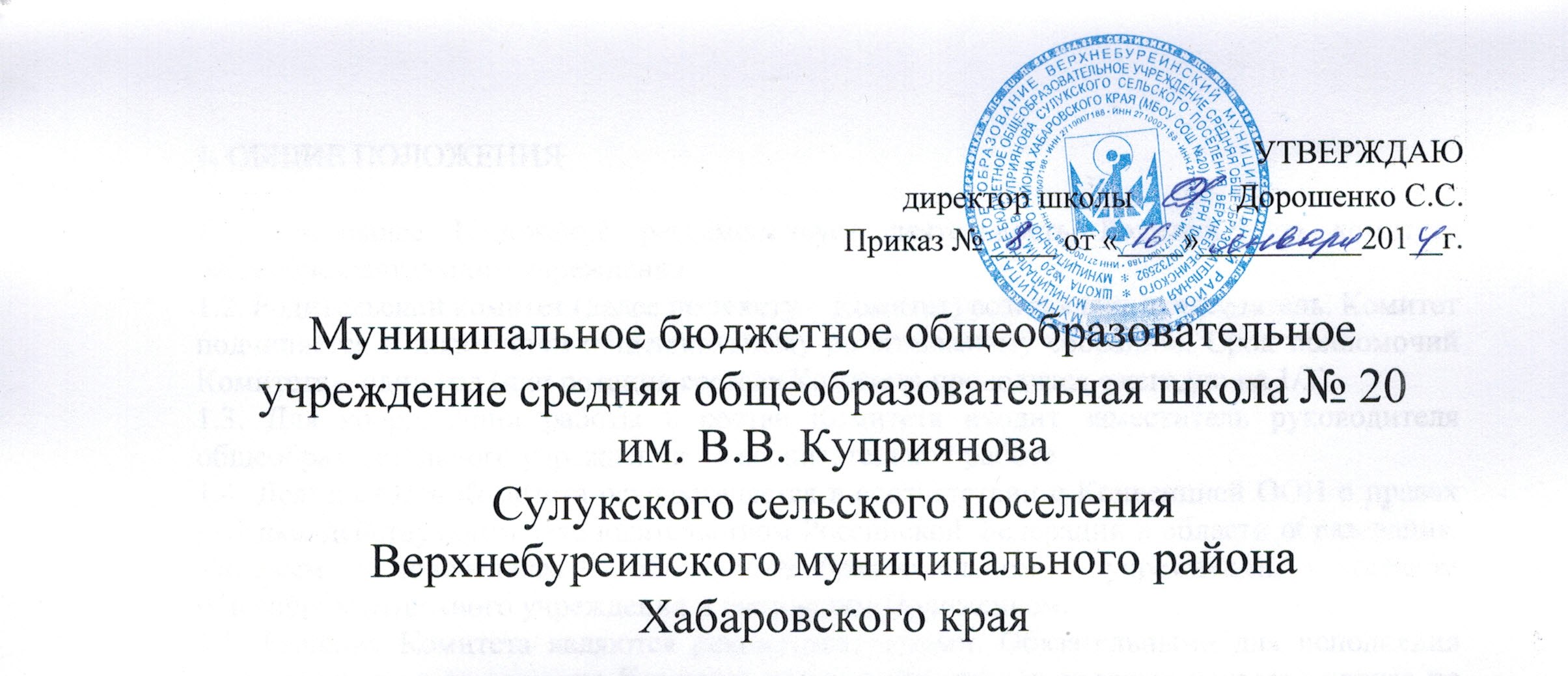 директор школы 		Дорошенко С.С.Приказ № ____ от «____»__________201__г.Муниципальное бюджетное общеобразовательное учреждение средняя общеобразовательная школа № 20 Сулукского сельского поселения Верхнебуреинского муниципального района Хабаровского краяПОЛОЖЕНИЕО РАБОЧЕЙ ГРУППЕ ПО ВВЕДЕНИЮ ФГОС НАЧАЛЬНОГО ОБЩЕГО ОБРАЗОВАНИЯ2011 ГОД1. ОБЩИЕ ПОЛОЖЕНИЯ1.1.Рабочая группа по введению новых ФГОС начального общего образования (далее – Рабочая группа) создана в соответствии с решением Педагогического совета МБОУ СОШ №20 № от  _________ 201__г. на период введения новых ФГОС начальногообщего образования в целях информационного и научно-методического сопровождения этого процесса.1.2.Рабочая группа в своей деятельности руководствуется Конституцией Российской Федерации, законами и иными нормативными правовыми актами Российской Федерации, законами и иными нормативными правовыми актами субъекта Федерации, Уставом общеобразовательного учреждения, а также настоящим Положением.1.3.Состав Рабочей группы определяется приказом директора школы из числа наиболее компетентных представителей педагогического коллектива, администрации.Возглавляет Рабочую группу председатель.2. ЗАДАЧИ РАБОЧЕЙ ГРУППЫ.2.1.Основными задачами Рабочей группы являются:- информационная и научно-методическая поддержка разработки и реализации комплексных и единичных проектов введения новых ФГОС начального общего образования на всех ступенях общеобразовательного учреждения;- экспертиза единичных проектов введения новых ФГОС начального общего образования на всех ступенях общеобразовательного учреждения;- экспертиза комплексных проектов введения новых ФГОС начального общего образования на всех ступенях общеобразовательного учреждения;- утверждение планов-графиков реализации комплексных проектов введения новых ФГОС начального общего образования на всех ступенях общеобразовательного учреждения;- утверждение результатов экспертизы единичных проектов введения новых ФГОС начального общего образования на всех ступенях общеобразовательного учреждения;- представление информации о результатах введения новых ФГОС начального общего образования на всех ступенях общеобразовательного учреждения.- подготовка предложений по стимулированию деятельности учителей по разработке и реализации проектов введения новых ФГОС начального общего образования на всех ступенях общеобразовательного учреждения.3. ФУНКЦИИ РАБОЧЕЙ ГРУППЫ.3.1.Рабочая группа в целях выполнения возложенных на нее задач:- формирует перечень критериев экспертной оценки результатов деятельности учителей и их объединений по введению новых ФГОС начального общего образования на ступенях общеобразовательного учреждения;- изучает опыт введения новых ФГОС начального общего образования других общеобразовательных учреждений;- обеспечивает необходимые условия для реализации проектных технологий при введении новых ФГОС начального общего образования на ступенях общеобразовательного учреждения;- принимает участие в разрешении конфликтов при введении новых ФГОС;- периодически информирует педагогический совет о ходе и результатах введения новых ФГОС начального общего образования на ступенях общеобразовательного учреждения;- принимает решения в пределах своей компетенции по рассматриваемым вопросам.4. ПОРЯДОК РАБОТЫ РАБОЧЕЙ ГРУППЫ.4.1.Рабочая группа является коллегиальным органом. Общее руководство Рабочей группой осуществляет председатель группы.4.2.Председатель группы:- открывает и ведет заседания группы;- осуществляет подсчет результатов голосования;- подписывает от имени и по поручению группы запросы, письма;- отчитывается перед Педагогическим Советом о работе группы;4.3.Из своего состава на первом заседании Рабочая группа избирает секретаря.Секретарь ведет протоколы заседаний Рабочей группы, которые подписываются всеми членами группы. Протоколы Рабочей группы сшиваются в соответствии с правилами по делопроизводству и сдаются на хранение. Протоколы группы носят открытый характер и доступны для ознакомления.4.4.Члены Рабочей группы обязаны:- присутствовать на заседаниях;- голосовать по обсуждаемым вопросам;- исполнять поручения, в соответствии с решениями Рабочей группы.4.5.Члены Рабочей группы имеют право:- знакомиться с материалами и документами, поступающими в группу;- участвовать в обсуждении повестки дня, вносить предложения по повестке дня;- в письменном виде высказывать особые мнения;- ставить на голосование предлагаемые ими вопросы.Вопросы, выносимые на голосование принимаются большинством голосов от численного состава Рабочей группы.По достижению Рабочей группой поставленных перед ней задач, и по окончании ее деятельности, председатель группы сшивает все документы Рабочей группы и сдает их на хранение.5. ПРАВА РАБОЧЕЙ ГРУППЫ.5.1.Рабочая группа имеет право:- вносить на рассмотрение Педагогического совета вопросы, связанные с разработкой и реализацией проекта введения новых ФГОС;- вносить предложения и проекты решений по вопросам, относящимся к ведению Рабочей группы;- выходить с предложениями к директору школы и другим членам администрации школы по вопросам, относящимся к ведению Рабочей группы;- требовать от руководителей проектов необходимые справки и документы, относящиеся к деятельности Рабочей группы;- приглашать для принятия участия в работе группы разработчиков проекта;- привлекать иных специалистов для выполнения отдельных поручений.6. ОТВЕТСТВЕННОСТЬ РАБОЧЕЙ ГРУППЫ.6.1.Рабочая группа несет ответственность:- за объективность и качество экспертизы комплексных и единичных проектов введения новых ФГОС начального, общего образования на всех ступенях общеобразовательного учреждения в соответствии с разработанными критериями;- за своевременность представления информации Педагогическому совету о результатах введения новых ФГОС начального, общего образования на всех ступенях общеобразовательного учреждения;- за качество и своевременность информационной, консалтинговой и научно-методической поддержки реализации единичных проектов введения новых ФГОС общего образования;- за своевременное выполнение решений Педагогического совета, относящихся к введению новых ФГОС начального, общего образования на всех ступенях общеобразовательного учреждения, планов-графиков реализации комплексных и единичных проектов введения новых ФГОС начального, общего образования;- компетентность принимаемых решений.7.Срок действия настоящего Положения – до внесения соответствующих изменений.С Положением ознакомлены:Списокчленов рабочей группы по введению федерального государственного образовательного стандарта начального общего образования в МБОУ СОШ №201.Дорошенко С.С. – директор школы, председатель рабочей группы,2.Таганова О.И. – заместитель директора по УВР, член рабочей группы,3.Матонина О.Д. – учитель, член рабочей группы,4.Добромильская В.Н.– учитель, член рабочей группы,5. Аникеенко О.И. – учитель, член рабочей группы.